VPM End-of-Year Potluck Sign Up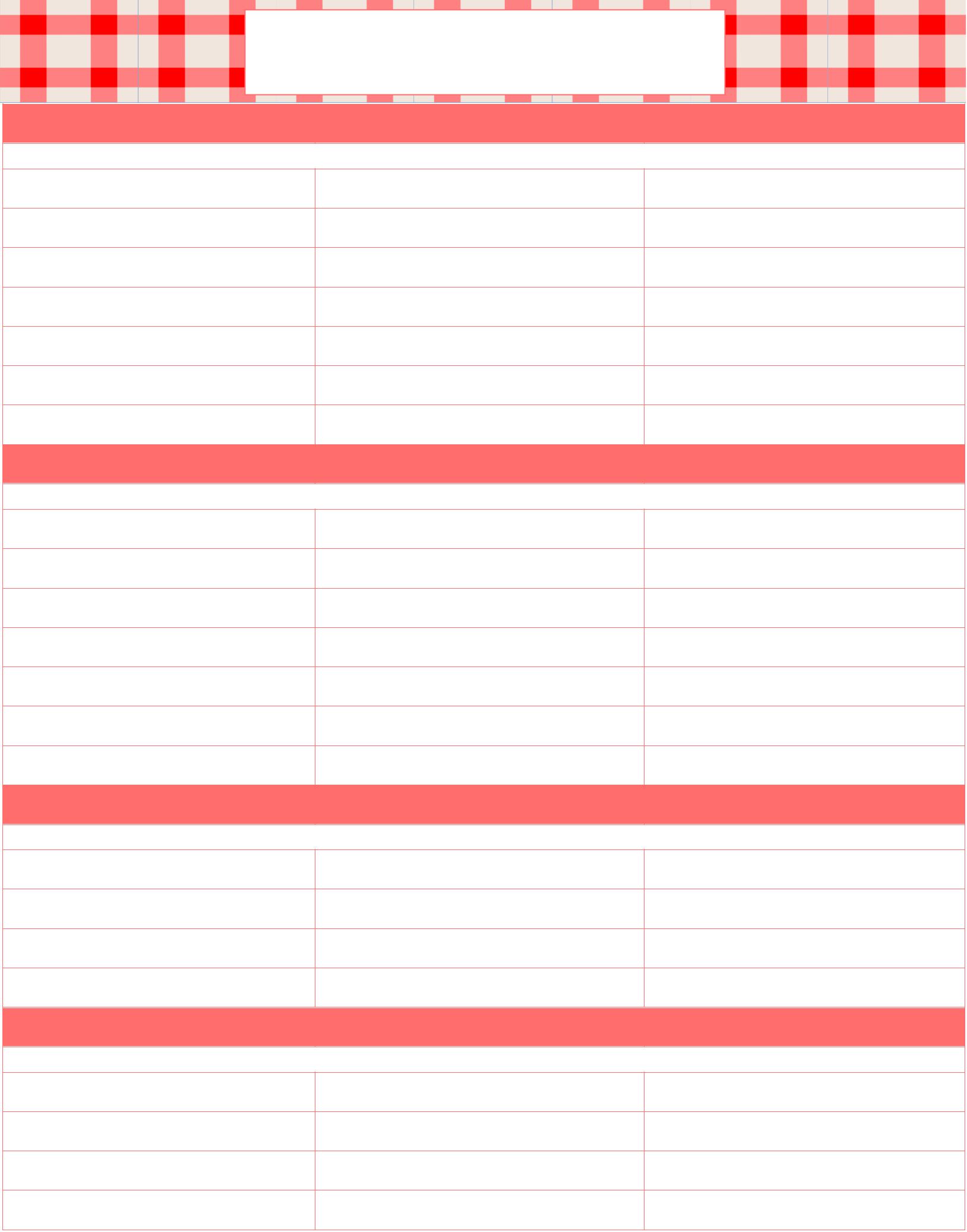 Friday, June 10th, 12:00-2:00pmSisson Hall A180 FunderbergMain DishesDish	               Name                             Contact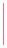 Side DishesDish	               Name                             ContactDrinksDish	               Name                             Contact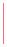 DessertsDish	               Name                             Contact